Для заметок------------------------------------------------------------------------------------------------------------------------------------------------------------------------------------------------------------------------------------------------------------------------------------------------------------------------------------------------------------------------------------------------------------------------------------------------------------------------------------------------------------------------------------------------------------------------------------------------------------------------------------------------------------------------------------------------------------------------------------------------------------------------------------------------------------------------------------------------------------------------------------------------------------------------Наш адрес:город Новосибирск, ул. Мира 39/1 Почтовый индекс: 630024Тел.: 353-55-68Сайт д/с ds108nsk.edusite.ruОтдел образования администрации Кировского районаМКУДПО «ГЦРО» в Кировском районеМуниципальное казенное дошкольное образовательное учреждение города Новосибирска«Детский сад № 108 общеразвивающего вида «Зазеркалье»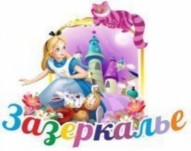 ПрограммаРМО учителей-логопедов, учителей-дефектологов групп коррекционной направленности дошкольных образовательных  учрежденийНовосибирск 2017План проведения районного методического объединения на базе МКДОУ детский сад №108 «Зазеркалье»Терпение и творчество,Упорство и победа -
Вот главные этапы
В работе логопеда!ВремяМероприятие9.30-10.00Встреча гостей, регистрация.10.00-10.15«Способы и направления поддержки детской инициативы в соответствии с ФГОС ДО»Гусельникова Юлия Анатольевна, методист МКУДПО «ГЦРО».10.15-10.30Доклад «Проектирование индивидуально-образовательного маршрута в ДОУ для детей с ОВЗ»Гурьянова Татьяна Леонидовна., учитель-логопед, детский сад № 410.30-10.45Доклад «Математические игры и упражнения на коррекционных занятиях тифлопедагога с детьми с нарушениями зрения»Казанцева Галина Павловна, учитель-дефектолог,детский сад № 15810.45-11.00Доклад «Мимическая гимнастика как метод воздействия на подвижность органов артикуляционного аппарата с индивидуальным и комплексным подходом»Федотова Анна Александровна, учитель-логопед,детский сад № 34611.00-11.15Доклад «Эффективные приемы в коррекции стертой дизартрии (из опыта работы)»Кузьменко Светлана Викторовна. учитель-логопед, детский сад № 41111.15-11.30Доклад «Формирование слоговой структуры слова при использовании дидактических игр»Едакова Наталья Александровна, воспитатель, детский сад № 45511.30-11.45Доклад «Использование ИКТ в работе учителя-логопеда»Сантуева Екатерина Александровна, учитель-логопед, детский сад № 50711.45-12.00Доклад «Коррекция речевых нарушений»Карпачева Екатерина Владимировна, Воспитатель, детский сад № 10812.00-12.15Доклад «Формирование фонематического восприятия у детей с сочетанной патологией (нарушения зрения и речи)»Манаева Людмила Петровна, учитель-логопеддетский сад № 15812.15-12.30Доклад «Комплексный подход в системе непрерывного образования на базе МКДОУ №108 (с детьми с нарушениями речи (ОВЗ)Разумкова Юлия Александровна, учитель-логопед,детский сад № 108Стендовый материалТимофеева Светлана Александровна,  учитель-логопед, детский сад №10812.15-12.30Стендовый материал «Дидактические пособия для автоматизации звуков»Саломина Татьяна Юрьевна, учитель-логопед,детский сад № 912.15-12.30Стендовый материал «Дидактические игры для речевого развития детей дошкольного возраста»Горевая Светлана Анатольевна, старший воспитатель, детский сад № 10812.30-13.00Закрытие РМОПодведение итогов